FICHA DE INSCRIÇÃO05 - CINEMAUNIDADE ESCOLAR: ________________________________________________________________TELEFONES: ______________________________________________________________________MUNICÍPIO: ______________________________________________________________________DIRETOR (A) ______________________________________ CEL: ___________________________E-MAIL: _________________________________________________________________________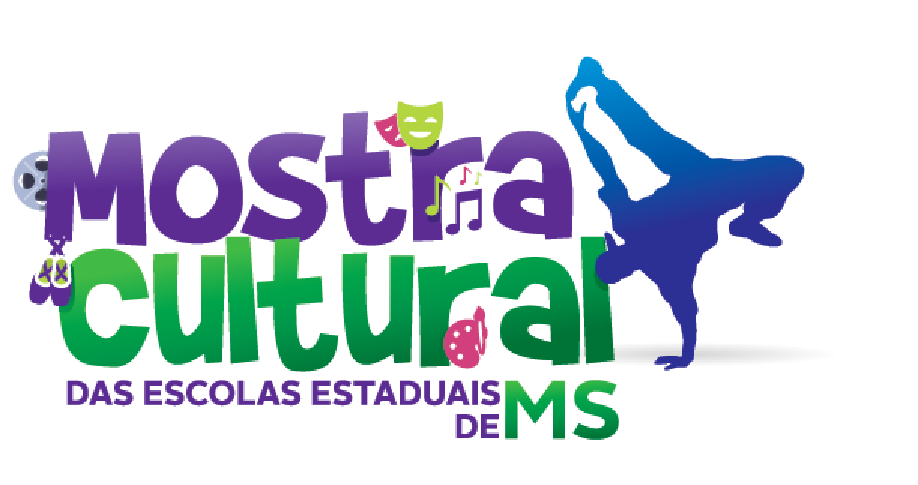 PROFESSOR RESPONSÁVEL PARA CONTATO IMEDIATO!NOME: ____________________________________________________________________________E- MAIL: ______________________________________ CEL: ______________________________PROGRAMA: ARTE E CULTURA NA ESCOLA       (    ) SIM      ou       (    ) NÃO TÍTULO DO CURTA: ___________________________________________________________DURAÇÃO: _______________________________________AUTORES: ________________________________________________________________GÊNERO: (    ) DOCUMENTÁRIO (    ) VIDEO CLIP   (    ) DRAMA                   (    ) COMÉDIA              (    ) INFORMATIVONº DE ALUNOS: ________ANEXAR NOME DOS ALUNOS: _______________________________________________INFORMAÇÕES: - O curta deverá ser produzido por todos os alunos do projeto.- Cada curta terá o tempo máximo de até 5 minutos para a exibição.- Anexar relatório do curta (filme) e storyboard da exibição.- Anexar prévia do filme (extensão: MP3).- Anexar ficha técnica do curta.- Enviar a ficha devidamente preenchida e todos os anexos em um único documento em PDF para o e-mail mostracultural.nuac@gmail.com no período de 22 de Setembro a 29 de outubro de 2021.       ___________________________                                         _________________________                                                  ASSINATURA DO PROFESSSOR (A)                                     ASSINATURA DO DIRETOR (A)